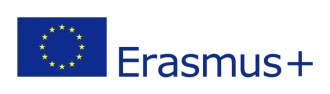 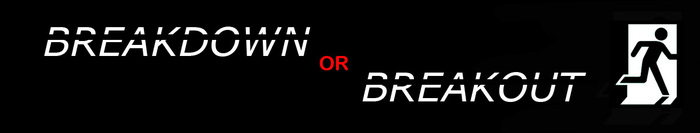 PUTERNICE CAPACITĂŢI DE RECONSTRUIRE ÎN CRAIOVAÎn decembrie mai mulţi de 40 profesionişti, şomeri de lungă durată şi voluntari şi-au unit forţele în Craiova, Romania, pentru a face noi şi importanţi paşi în implementarea proiectului PRĂBUŞEŞTE-TE SAU RIDICĂ-TE! De-a lungul unei intensive şi solicitante sesiuni de echipă, ei au muncit împreună 5 zile pentru a îşi antrena competenţele şi abilităţile cu scopul de a sprijini echipele locale de şomeri din Anglia, Finlanda, Franţa, Italia, Israel, Romania şi Spania pentru a re/construi capacitatea de a întreprinde acţiuni antreprenoriale în comunităţile lor pentru a se RIDICA din situaţii dificile dpdv social şi economic. 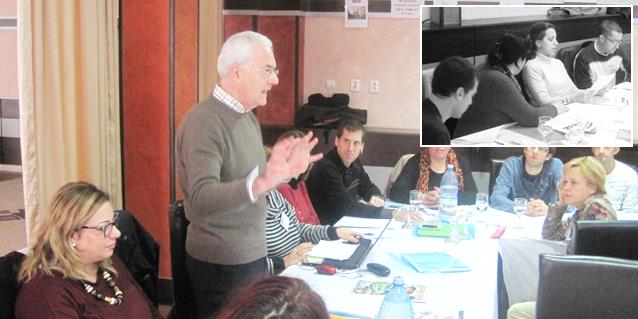 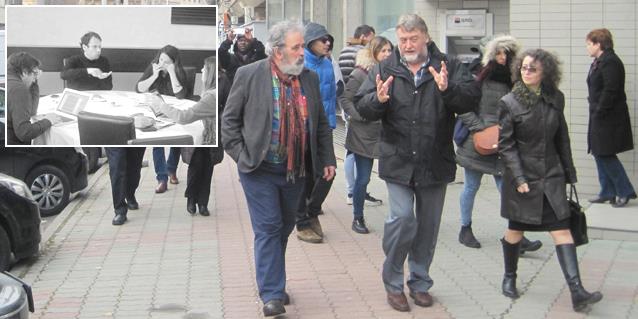 Dvs. puteţi lucra cu noiProiectul PRĂBUŞEŞTE-TE SAU RIDICĂ-TE! doreşte să creeze o capacitate remarcabilă, reţete prin care societatea, familia, comunitatea, să sprijine schimbarea vieții, creşterea dorinţei şomerului de lungă durată de a ieşi din starea de non-combat. Acest obiectiv poate fi atins cu ajutorul comunităţii, familiei, individului, formatorilor. Reţetele create de proiect vor constitui bune practici și pentru alte entităţi care nu participă la proiect. Toţi cei care doresc să se alăture proiectului sunt bine veniţi indiferent de profesiune sau statut: angajat sau şomer. Suntem siguri că experiența şi dorinţele dvs, lucrul în echipă, pot genera noi orientări ale proiectului şi experienţe utile.Puteţi citi cum să lucraţi cu noi aici.Situaţii reale = scenarii viitoare de schimbare a vieţiiÎn Craiova echipele de proiect au lucrat împreună pentru a crea scenarii bazate pe cazuri reale ale şomerilor de lungă durată preconizându-se că declicul de ieşire din situaţie a acestor şomeri trebuie produs la nivel de individ, care prin sprijinul familiei, a măsurilor luate în comunitate şi autorităţi poate răzbate în viaţa reală spre o normalitate integrată economic.Scenariile au fost create pentru a consolida capacitățile şomerilor de lungă durată, pas cu pas, dezvoltate prin proiect. Modelele oferă îndrumare echipelor de șomeri pentru a profita de oportunități date de comunitate pe termen lung și prin combinarea oportunităților cu interesele, abilitățile și experiența pentru a crea inițiative antreprenoriale cu scopul de a genera schimbări reale în viaţa economică a şomerilor.În următoarele etape ale proiectului formarea acestor scenarii vor ajuta echipele locale să ia măsuri reale în comunitățile lor.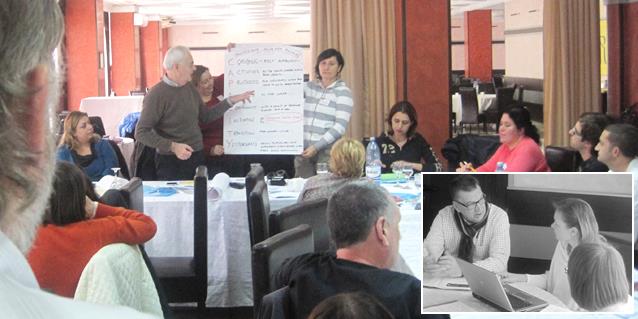 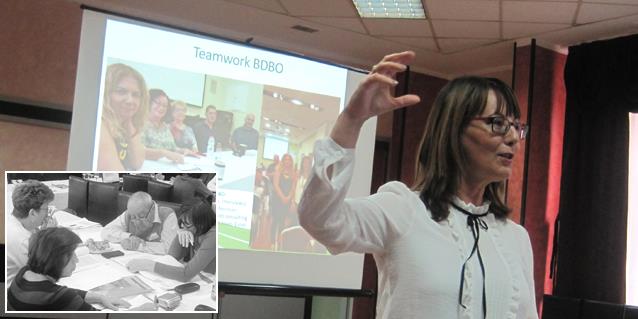 Resurse pentru dvs.Pagina web a proiectului Break down or Break out oferă o varietate de ghiduri, documente şi mărturii ale participanţilor si  de asemenea din comunitate.Sunteţi invitaţi să exploraţi pagina web a proiectului şi puteţi găsi materiale interesante şi aici:Informaţii despre proiectAlt proiect pentru şomeriProiect pentru reducerea violenţei psihologiceCine suntem?PROJECT CONTACT AND MORE INFORMATION IN ENGLISHKeith ChandlerUniversity of Chester UKk.chandler@chester.ac.ukCONTACT LOCAL ŞI MAI MULTE INFORMAŢIIProf. Alina RotariuAsociaţia de Studii Socio-Economiceasociatiasse@yahoo.com